Publicado en   el 16/09/2015 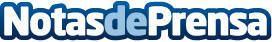 Honda y sus anuncios en Frankfurt: nueva generación del Civic para 2017 y 200.000 unidades en EuropaDatos de contacto:Nota de prensa publicada en: https://www.notasdeprensa.es/honda-y-sus-anuncios-en-frankfurt-nueva Categorias: Inteligencia Artificial y Robótica Automovilismo Industria Automotriz http://www.notasdeprensa.es